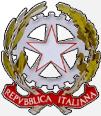 ISTITUTO COMPRENSIVO STATALE …………MARIO NUCCIO………………….GRIGLIA PER LA RILEVAZIONE DEGLI STUDENTI BES (Bisogni Educativi Speciali)    E  PDPSCUOLA PRIMARIA      SCUOLA SECONDARIA DI PRIMO GRADO     SITUAZIONEINIZIALE      ALUNNO/A ……………………………………….   CLASSE……………  SEZ ……… SCUOLA  …………………………………………………PIANO DIDATTICO PERSONALIZZATOIl Consiglio di Classe /team in base alla situazione di partenza rilevata e ai bisogni educativi dell’alunno programma i seguenti interventi didattici ed educativiX =  ATTIVATO         1 = obiettivo raggiunto      2= obiettivo parzialmente raggiunto   3  = obiettivo non ancora raggiunto.MISURE DISPENSATIVE/ STRUMENTI COMPENSATIVISTRATEGIE DIDATTICHE DA METTERE IN ATTOconsolidamento didattico individualerecupero didattico individualelavoro di gruppo in laboratoriolavoro in piccolo gruppo ( cooperative learning)attività di gruppo in laboratorio informaticodidattica individualizzata ( stessi obiettivi ma strategie diverse) (per le strategie adottate si veda la parte degli strumenti compensativi e le misure dispensative)didattica personalizzata (modifica degli obiettivi) se si specificare (eventualmente allegare programmazione personalizzata9altro (specificare)VERIFICA E VALUTAZIONELa valutazione inclusiva deve tendere a valorizzare il processo di apprendimento dell'allievo e non valutare solo il prodotto/risultato.Prove scritte•	Predisporre verifiche scritte accessibili,brevi, strutturate ,scalari.•	Facilitare la decodifica della consegna e del testo •	Valutare tenendo conto maggiormente del contenuto e della forma.•	Introdurre prove informatizzate.•	programmare tempi più lunghi per l'esecuzione delle prove.•	valorizzare i successi sugli insuccessi al fine di elevare l'autostima e le motivazioni di studio.Prove orali•	Gestione dei tempi e delle verifiche oraliValorizzazione del contenuto dell'esposizione orale,tenendo conto di eventuali difficoltà espositiveIl Consiglio di Classe /team docenti  			I Genitori………………………………………………………………………………………………………………	                                                        ………………………………………………………………………………………………………………………………………………………….…………………………….……………………………………………………………………..……………………………….……..…………………………………………………………………………..…………………………………QUADRO 1QUADRO 1QUADRO 1QUADRO 1QUADRO 1QUADRO 1Partecipazione alla vita scolasticaAttivo/aCostante e adeguato/aSaltuario/aInadeguato/aPartecipazione alla vita scolasticaImpegno/motivazioneSocializzazione È elemento trainanteSa collaborareRicerca la collaborazione ma in modo disordinato/collabora solo con pochiHa difficoltà a collaborareSocializzazione ComportamentoCorretto e responsabileCorrettoNon sempre correttoProblematico ComportamentoAltre informazioni:segnalazioni da operatori dei servizi socialisegnalazioni da parte della famigliaaltro………………………………………………………………………………………………………………………………………………………………………………………………………….………………………………………………………………………………………………………………………………………………………………………………………………………….………………………………………………………………………………………………………………………………………………………………………………………………………….………………………………………………………………………………………………………………………………………………………………………………………………………….………………………………………………………………………………………………………………………………………………………………………………………………………….………………………………………………………………………………………………………………………………………………………………………………………………………….………………………………………………………………………………………………………………………………………………………………………………………………………….………………………………………………………………………………………………………………………………………………………………………………………………………….………………………………………………………………………………………………………………………………………………………………………………………………………….………………………………………………………………………………………………………………………………………………………………………………………………………….………………………………………………………………………………………………………………………………………………………………………………………………………….………………………………………………………………………………………………………………………………………………………………………………………………………….………………………………………………………………………………………………………………………………………………………………………………………………………….………………………………………………………………………………………………………………………………………………………………………………………………………….………………………………………………………………………………………………………………………………………………………………………………………………………….QUADRO   2     Valutazione delle abilità trasversaliQUADRO   2     Valutazione delle abilità trasversaliQUADRO   2     Valutazione delle abilità trasversaliQUADRO   2     Valutazione delle abilità trasversaliQUADRO   2     Valutazione delle abilità trasversaliQUADRO   2     Valutazione delle abilità trasversaliCompleto/aSoddisfacenteAcquisito/a in parteNon acquisito/aletturaascolto/comprensioneproduzione scrittacapacità di espressione orale/comunicazionecapacità di osservarecapacità operativo/creativemetodo di studiorielaborazione applicazione problemsolvingQUADRO   3     Padronanza di conoscenze e abilità disciplinariQUADRO   3     Padronanza di conoscenze e abilità disciplinariQUADRO   3     Padronanza di conoscenze e abilità disciplinariQUADRO   3     Padronanza di conoscenze e abilità disciplinariQUADRO   3     Padronanza di conoscenze e abilità disciplinariQUADRO   3     Padronanza di conoscenze e abilità disciplinariApprofondita e organicaAmpia, ma non sempre organicaEssenzialeParzialeScarsa e frammentariaarea linguisticaarea tecno-scientificaarea artistico musicalearea motoriaQuadro 1  PARTECIPAZIONE ALLA VITA SCOLASTICAattivatoVerifica/valutazioneVerifica/valutazioneVerifica/valutazioneVerifica/valutazioneVerifica/valutazioneVerifica/valutazioneVerifica/valutazioneQuadro 1  PARTECIPAZIONE ALLA VITA SCOLASTICAGenn/febbGenn/febbGenn/febbApri/maggApri/maggApri/maggQuadro 1  PARTECIPAZIONE ALLA VITA SCOLASTICA123123organizzazione di lavoro di gruppocoinvolgimento dell’alunno nella fase dell’organizzazione del lavoroalternare diverse modalità di lezione (lezione partecipata, cooperative learning, braimstorning, giochi di ruolo…)creare occasioni di interazione verbale/non verbaleorganizzare forme di tutoraggioorganizzazione dello spazio classeIMPEGNOcontrollo dell’uso corretto del diario scolasticogratificare i progressi a scopo di rinforzoSOCIALIZZAZIONE : ATTIVAZIONE DI….lavoro di gruppolaboratorilaboratori sperimentali permanenti (P4C,  teatro, musica, arti figurative…)attività di rinforzo delle abilità sociali (cooperative learnig, giochi di ruolo….)COMPORTAMENTOconoscenza e comprensione guidata del regolamento di disciplinaincarichi di responsabilità verso compagni più deboli/in difficoltà…. incarichi scolasticiadottare il contratto formativo, da rivedere e ridiscutere periodicamente da condividere con tutto il CdCQuadro 2 ABILITÀ TRASVERSALI attivatoVerifica/valutazioneVerifica/valutazioneVerifica/valutazioneVerifica/valutazioneVerifica/valutazioneVerifica/valutazioneVerifica/valutazioneQuadro 2 ABILITÀ TRASVERSALI Genn/febbGenn/febbGenn/febbApri/maggApri/maggApri/maggLETTURA123123semplificazione dei contenutiesercizi sull’uso del vocabolarioesercitazioni guidate con schemi e suggerimentischede di comprensione strutturatediscussione guidata sul testoscelta di testi motivanti nel contenuto e negli obiettiviesercizi per l’individuazione degli indici testuali (i titoli, le didascalie, le parole chiave, immagini….)ASCOLTO E /O COMPRENSIONEscelta di testi motivanti nel contenuto e negli obiettividiscussione guidata sul testo ascoltatoesercizi strutturati/schede di comprensioneesercizi per comprendere le istruzioni di lavoro/consegneesercitazioni guidate con schemi e suggerimentiPRODUZIONE SCRITTAesercitazione guidata con schemi e suggerimentiesercizi di ortografia/grammatica/lessicopredisposizione di scalette per la stesura di testi diversiESPRESSIONE  ORALE/COMUNICAZIONEarricchimento del “vocabolario personale” tramite esercizi sul lessico/letture approfonditediscussione guidata con rispetto dei tempi d’interventoverbalizzazioni di esperienze del vissuto personaleuso di facilitatori per l’esposizione dei contenuti (parole chiave, immagini, titoli…)CAPACITÀ DI OSSERVARElettura di immagini attraverso esercizi guidatiproiezione di video e successivo lavoro con schede individualizzatelavoro personale e di gruppoCAPACITÀ OPERATIVO/CREATIVElaboratorio di ……………………………….assegnazione di lavori che stimolino le potenzialità creativelavoro di gruppouso del computer/LIMinserimento in attività di recupero/potenziamento/progettazioneQuadro 3CONOSCENZA ED ABILITÀ DISCIPLINARI attivatoVerifica/valutazioneVerifica/valutazioneVerifica/valutazioneVerifica/valutazioneVerifica/valutazioneVerifica/valutazioneVerifica/valutazioneVerifica/valutazioneVerifica/valutazioneVerifica/valutazioneQuadro 3CONOSCENZA ED ABILITÀ DISCIPLINARI Genn/febbGenn/febbGenn/febbGenn/febbApri/maggApri/maggApri/maggApri/maggApri/maggarea linguistica112312223schede individualizzateesercizi e verifiche graduatesemplificazione dei contenuti propostifrequenti ritorni sui contenuti affrontatiricerche guidateesercizi on-linearea tecnico- scientificaesercitazioni guidate con schemi…esercizi adattati per il recupero…semplificazione dei contenuti….laboratorio di informaticafavorire l’apprendimento attraverso l’uso degli strumenti di misura e il disegnopromuovere l’apprendimento attraverso l’esperienzaarea artistico-musicaleesecuzione guidata con schemiesecuzione di semplici performance/lavori legati all’esperienza personalelaboratorioarea motoriaattività ludico-sportive motivantirispetto delle consegne e delle regole del giocoesercizi personalizzati per migliorare la coordinazione motoriagiochi di squadrapartecipazione a…..interventi di tipo trasversalecoinvolgimento in momenti e attività interdisciplinari (progetti….)sviluppo dell’attitudine a/di…..ricerche guidateuso del computer/internetesercizi di “problematizzazione” e ricerca di soluzioniMETODO DI STUDIO/AUTONOMIA attivatoVerifica/valutazioneVerifica/valutazioneVerifica/valutazioneVerifica/valutazioneVerifica/valutazioneVerifica/valutazioneVerifica/valutazioneVerifica/valutazioneVerifica/valutazioneVerifica/valutazioneMETODO DI STUDIO/AUTONOMIA attivatoGenn/febbGenn/febbGenn/febbGenn/febbApri/maggApri/maggApri/maggApri/maggApri/maggMETODO DI STUDIO/AUTONOMIA 122312333guidare l’alunno a organizzare i tempi dedicati allo studiofornire scalette / mappe concettuali per organizzare i concetti migliorare la motivazione attraverso frequenti gratificazioniesercizi strutturati e condivisi con l’alunno esercizi per comprendere le istruzioni di lavoro/consegneALTRI TIPI DI INTERVENTO ATTRAVERSO OPERATORI ESTERNI/FAMIGLIA:……………………………………………………………………………………………………………………………………………………………………………………………………………………………………………………..……………………………………………………………………………………………………………………………………………………………………………………………………………………………………………………..ALTRI TIPI DI INTERVENTO ATTRAVERSO OPERATORI ESTERNI/FAMIGLIA:……………………………………………………………………………………………………………………………………………………………………………………………………………………………………………………..……………………………………………………………………………………………………………………………………………………………………………………………………………………………………………………..ALTRI TIPI DI INTERVENTO ATTRAVERSO OPERATORI ESTERNI/FAMIGLIA:……………………………………………………………………………………………………………………………………………………………………………………………………………………………………………………..……………………………………………………………………………………………………………………………………………………………………………………………………………………………………………………..ALTRI TIPI DI INTERVENTO ATTRAVERSO OPERATORI ESTERNI/FAMIGLIA:……………………………………………………………………………………………………………………………………………………………………………………………………………………………………………………..……………………………………………………………………………………………………………………………………………………………………………………………………………………………………………………..ALTRI TIPI DI INTERVENTO ATTRAVERSO OPERATORI ESTERNI/FAMIGLIA:……………………………………………………………………………………………………………………………………………………………………………………………………………………………………………………..……………………………………………………………………………………………………………………………………………………………………………………………………………………………………………………..ALTRI TIPI DI INTERVENTO ATTRAVERSO OPERATORI ESTERNI/FAMIGLIA:……………………………………………………………………………………………………………………………………………………………………………………………………………………………………………………..……………………………………………………………………………………………………………………………………………………………………………………………………………………………………………………..ALTRI TIPI DI INTERVENTO ATTRAVERSO OPERATORI ESTERNI/FAMIGLIA:……………………………………………………………………………………………………………………………………………………………………………………………………………………………………………………..……………………………………………………………………………………………………………………………………………………………………………………………………………………………………………………..ALTRI TIPI DI INTERVENTO ATTRAVERSO OPERATORI ESTERNI/FAMIGLIA:……………………………………………………………………………………………………………………………………………………………………………………………………………………………………………………..……………………………………………………………………………………………………………………………………………………………………………………………………………………………………………………..ALTRI TIPI DI INTERVENTO ATTRAVERSO OPERATORI ESTERNI/FAMIGLIA:……………………………………………………………………………………………………………………………………………………………………………………………………………………………………………………..……………………………………………………………………………………………………………………………………………………………………………………………………………………………………………………..ALTRI TIPI DI INTERVENTO ATTRAVERSO OPERATORI ESTERNI/FAMIGLIA:……………………………………………………………………………………………………………………………………………………………………………………………………………………………………………………..……………………………………………………………………………………………………………………………………………………………………………………………………………………………………………………..ALTRI TIPI DI INTERVENTO ATTRAVERSO OPERATORI ESTERNI/FAMIGLIA:……………………………………………………………………………………………………………………………………………………………………………………………………………………………………………………..……………………………………………………………………………………………………………………………………………………………………………………………………………………………………………………..ALTRI TIPI DI INTERVENTO ATTRAVERSO OPERATORI ESTERNI/FAMIGLIA:……………………………………………………………………………………………………………………………………………………………………………………………………………………………………………………..……………………………………………………………………………………………………………………………………………………………………………………………………………………………………………………..Misure dispensative (legge 170/10 e linee guida 12707/11)Misure dispensative (legge 170/10 e linee guida 12707/11)1Dispensa dalla lettura ad alta voce in classe2Dipsensa dall'uso dei quattro caratteri di scritttura nelle prime fasi dell'apprendimento3Dispensa dall'uso del corsivo e dello stampato minuscolo4Dispensa dalla scrittura sotto dettatura di testi e/o appunti5 Dispensa dal ricopiare testi o espressioni matematiche dalla lavagna6Dispensa dallo studio mnemonico delle tabelline,dei verbi e delle poesie7Dispensa dall'utilizzo di tempi standard 8Riduzione delle consegne senza modificare gli obiettivi9Dispensa da un eccessivo carico di compiti con riadattamento e riduzione delle pagine da studiare senza modificare gli obiettivi10Dispensa dalla sovrapposizione di compiti e interrogazioni di più materie11Integrazione dei libri di testo con appunti digitalizzati o cartacei .....mappe ,schemi12Accordo sulle modalità e i tempi delle verifiche scritte e orali13Nelle verifiche,riduzione e adattamento del numero degli esercizi senza modificare gli obiettivi14Nelle verifiche scritte,utilizzo di domande a risposta multipla e riduzione al minimo delle domande a risposte aperte15Parziale sostituzione delle verifiche scritte con prove orali16Valutazione dei procedimenti e non dei calcoli nella risoluzione dei problemi17Valutazione del contenuto e non degli errori ortografici18altroStrumenti compensativi (legge 170/10 e linee guida 12/07/11)Strumenti compensativi (legge 170/10 e linee guida 12/07/11)1 Utilizzo di computer e tablet2Utilizzo di programmi di videoscrittura con correttore ortografico3Utilizzo di risorse audio (file audio digitali etc..)4Utilizzo di registratore digitale o di altri strumenti di registrazione5Utilizzo di ausili per il calcolo (tavola pitagorica,linee dei numeri,calcolatrice)6Utilizzo di schemi,tabelle,mappe e diagrammi di flusso come supporto durante i compiti e durante le interrogazioni7Utilizzo di dizionari digitali e software didattici 8Altro